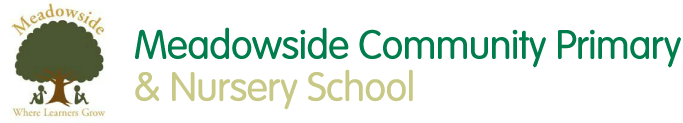 Parental agreement for setting administer medicine The school/setting will not give your child medicine unless you complete and sign this form, and the school or setting has a policy that the staff can administer medicine.The above information is, to the best of my knowledge, accurate at the time of writing and I give consent to school/setting staff administering medicine in accordance with the school/setting policy. I will inform the school/setting immediately, in writing, if there is any change in dosage or frequency of the medication or if the medicine is stopped. I understand that I must deliver the medicine personally to the main office. Signature(s)		              Date	Signature of Head Teacher or Senior Leader _______________________________Date _______________________This form must be kept in the Class Medical File – when medication is administered the staff member administering the medication must complete the Record of Medicine administered form which must also be stored in the Class Medical File. Date Name of childDate of birthGroup/class/formMedical condition or illnessMedicineName/type of medicine(as described on the container)Expiry dateDosage and methodTimingSpecial precautions/other instructionsAre there any side effects that the school/setting needs to know about?Self-administration.In most cases children will be encouraged to self-administer medication ie. apply creams. In a few cases, where agreed, staff will apply creams under the supervision of another member of staff. NB: Medicines must be in the original container with the prescription label as dispensed by the pharmacyContact DetailsNB: Medicines must be in the original container with the prescription label as dispensed by the pharmacyContact DetailsNB: Medicines must be in the original container with the prescription label as dispensed by the pharmacyContact DetailsNB: Medicines must be in the original container with the prescription label as dispensed by the pharmacyContact DetailsNB: Medicines must be in the original container with the prescription label as dispensed by the pharmacyContact DetailsNameDaytime telephone no.Relationship to childAddressPlease give any additional information. 